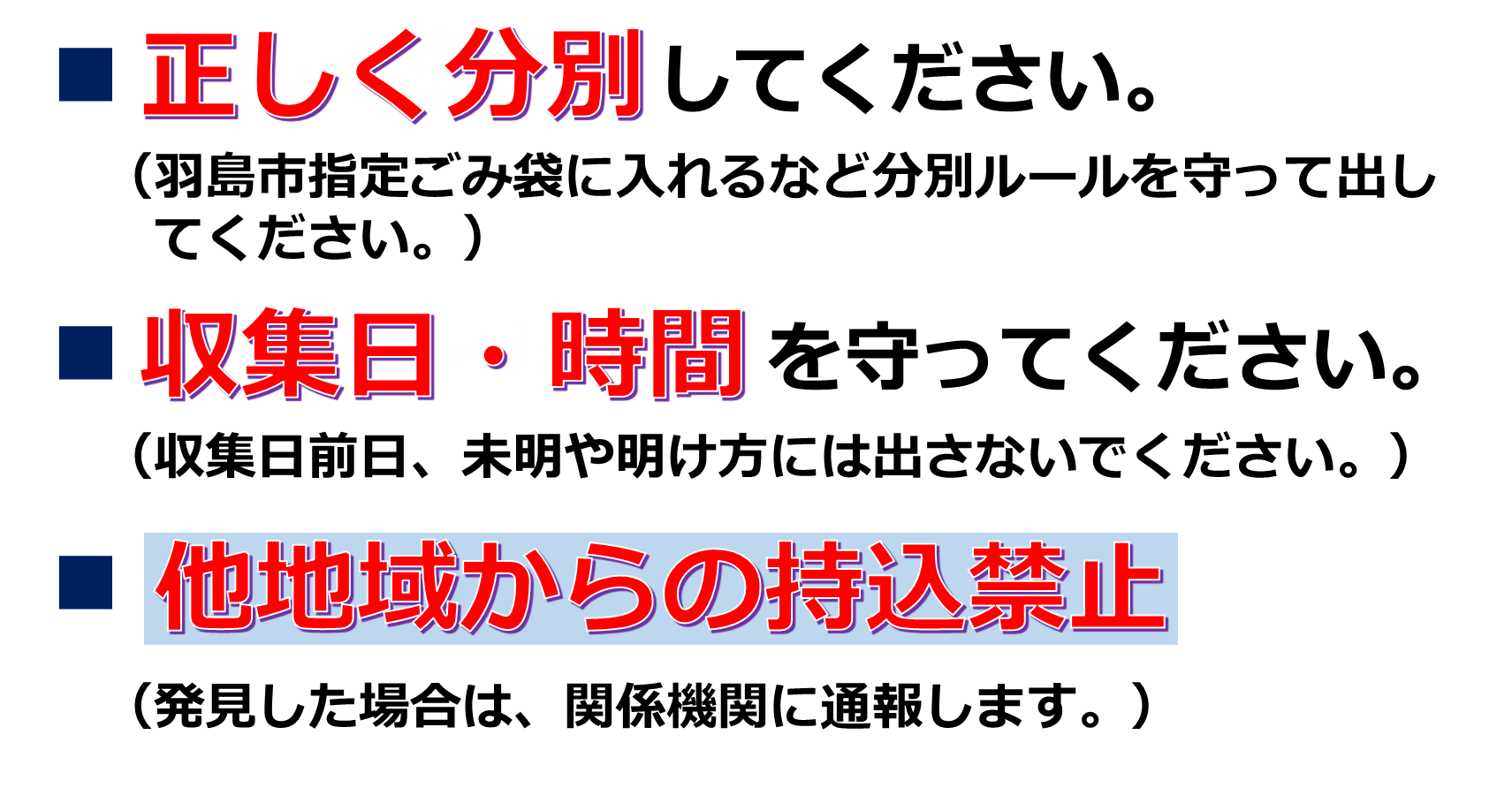 〇〇〇区自治会